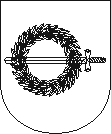 KLAIPĖDOS RAJONO savivaldybės tarybaSPRENDIMASDĖL KLAIPĖDOS RAJONO SAVIVALDYBĖS ŽEMĖS ŪKIO IR KAIMO PLĖTROS RĖMIMO PROGRAMOS NUOSTATŲ, PATVIRTINTŲ KLAIPĖDOS RAJONO SAVIVALDYBĖS TARYBOS 2014-03-27 SPRENDIMU Nr. T11-146 „DĖL NAUJOS REDAKCIJOS KLAIPĖDOS RAJONO ŽEMĖS ŪKIO IR KAIMO PLĖTROS RĖMIMO PROGRAMOS NUOSTATŲ TVIRTINIMO“, PAKEITIMO. spalio 29 d. Nr. T11-345
GargždaiKlaipėdos rajono savivaldybės taryba, vadovaudamasi Lietuvos Respublikos vietos savivaldos įstatymo 18 straipsnio 1 dalimi ir atsižvelgdama į Klaipėdos rajono savivaldybės administracijos direktoriaus 2015-10-07 įsakymu Nr. AV-2031 „Dėl komisijos Klaipėdos rajono savivaldybės žemės ūkio ir kaimo plėtros rėmimo programos nuostatų patvirtintų Klaipėdos rajono savivaldybės tarybos 2014-03-27 sprendimu Nr. T11-146, pakeitimams parengti“ sudarytos komisijos 2015-10-08, 2015-10-15 posėdžių protokolus Nr. A6-343, Nr. A6-353, n u s p r e n d ž i a:1. Pakeisti Klaipėdos rajono savivaldybės žemės ūkio ir kaimo plėtros rėmimo programos nuostatų, patvirtintų Klaipėdos rajono savivaldybės tarybos 2014-03-27 sprendimu Nr. T11-146 „Dėl naujos redakcijos Klaipėdos rajono žemės ūkio ir kaimo plėtros rėmimo programos nuostatų tvirtinimo“, 6 punktą ir jį išdėstyti taip:„6. Programos lėšos gali būti skiriamos Paramos gavėjams:6.1. kompensacija žemės ūkio veiklos subjektams, nukentėjusiems nuo stichinių nelaimių, gaisrų, potvynių ar laukinių gyvūnų ir kitų nelaimių padarytai žalai, kurių nekompensuoja kitos institucijos;6.2. kiekvienais metais organizuojamo konkurso „Metų ūkis“ gražiausių kaimo sodybų ir vietovių dalyviams skatinti ir derliaus šventei finansuoti;6.3. tradiciniams rajono ir respublikiniams žemdirbių renginiams, seminarams organizuoti bei dalyvavimo išlaidoms kompensuoti;6.4. iš dalies ar visiškai kompensuoti konferencijose, seminaruose, parodose, mugėse, mokomųjų-pažintinių kelionių ir kt. išlaidas, ūkininkų švietėjišką veiklą organizuojančioms institucijoms, pateikusioms sąmatą bei mokymo programą;6.5. iš dalies kompensuoti agrocheminių dirvožemio tyrimo išlaidas;6.6. iš dalies ar visiškai kompensuoti reprezentacines išlaidas informaciniams leidiniams leisti, reklamai, publikacijoms rengti;6.7. iš dalies padengti melioracijos įrenginių (drenažo) avarinių gedimų remonto išlaidas, melioracijos asociacijų ir fizinių asmenų grupių steigimo išlaidas.“6.8. iš dalies kompensuoti laikantiems ne daugiau kaip 30 kontroliuojamų melžiamų karvių produktyvumo kontrolės išlaidas“.6.9. iš dalies kompensuoti dirvožemio kalkinimą.2. Pakeisti Klaipėdos rajono savivaldybės žemės ūkio ir kaimo plėtros rėmimo programos nuostatų, patvirtintų Klaipėdos rajono savivaldybės tarybos 2014-03-27 sprendimu Nr. T11-146 „Dėl naujos redakcijos Klaipėdos rajono žemės ūkio ir kaimo plėtros rėmimo programos nuostatų tvirtinimo“, V skyriaus 14 punktą ir jį išdėstyti taip: „14. Programos vertinimo komisija, surinkusi prašymus ir reikiamus dokumentus 1 kartą ketvirtyje, posėdyje apsvarsto visus prašymus ir priima sprendimą dėl finansinės paramos skyrimo, taip pat nustato paramos dydį“.3. Šis sprendimas gali būti skundžiamas Lietuvos Respublikos administracinių bylų teisenos įstatymo nustatyta tvarka.Savivaldybės meras                                                                                                Vaclovas Dačkauskas 